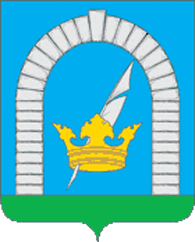 СОВЕТ ДЕПУТАТОВПОСЕЛЕНИЯ РЯЗАНОВСКОЕ В ГОРОДЕ МОСКВЕРЕШЕНИЕОт 10.07.2014  №4/60О внесении изменений и дополнений в РешениеСовета депутатов поселения Рязановское от 10.10.2013г. №2/48 «Об утверждении адресного перечня объектов в области ЖКХпо благоустройству дворовых территорий, капитальному ремонту отдельных конструкций жилого фонда и текущемуремонту объектов дорожного хозяйства на территориипоселения Рязановское на 2014 год за счет денежных средств,направленных в бюджет поселения Рязановское из бюджетагорода Москвы»         В соответствии с Федеральным законом от 06.10.2003 г. №131-ФЗ «Об общих принципах организации местного самоуправления в Российской Федерации», Законом города Москвы от 06.11.2002 г. №56 «Об организации местного самоуправления в городе Москве», руководствуясь  ст.15 Устава поселения Рязановское,СОВЕТ ДЕПУТАТОВ ПОСЕЛЕНИЯ РЯЗАНОВСКОЕ РЕШИЛ:Внести в Решение Совета депутатов поселения Рязановское от  10.10.2013г.  №2/48 «Об утверждении адресного перечня объектов в области ЖКХ по благоустройству дворовых территорий, капитальному ремонту отдельных конструкций жилого фонда и текущему ремонту объектов дорожного хозяйства на территории поселения Рязановское на 2014 год за счет денежных средств, направленных в бюджет поселения Рязановское из бюджета города Москвы» (с изменениями от 25.02.2014 г. №10/55, от 20.05.2014 г. №3/58, от 19.06.2014 г. №5/59) следующие изменения и дополнения: приложение №1  «Адресный перечень объектов в области ЖКХ по благоустройству дворовых территорий в поселении Рязановское на 2014 год», изложить  в новой редакции, согласно приложению 1 к настоящему решению; приложение №2 «Адресный перечень объектов по капитальному ремонту отдельных конструкций жилищного фонда на территории поселения Рязановское на 2014 год», изложить  в новой редакции согласно приложению 2 к настоящему решению; приложение №3  «Адресный перечень по текущему ремонту объектов дорожного хозяйства на территории поселения Рязановское на 2014 год», изложить в новой редакции согласно приложению 3 к настоящему решению.Опубликовать настоящее решение в бюллетене «Московский муниципальный вестник» и на официальном сайте администрации поселения Рязановское в сети Интернет.Контроль за исполнением настоящего решения возложить на Председателя Совета депутатов поселения Рязановское Левого С.ДПредседатель Совета депутатов			Глава поселения поселения Рязановское 				Рязановское_____________ С.Д. Левый			          ____________ К.В. КузьминаПриложение 1                                                                                                                    к  Решению Совета депутатов поселения Рязановское                                                                                                                     от 10.07.2014г. № 4/60   Адресный перечень объектов в области ЖКХ по благоустройству дворовых территорий в поселении Рязановское на 2014 годГлава поселения Рязановское									 К.В. Кузьмина          Приложение 2                                                                                                       к  Решению Совета депутатов                                                                                             поселения Рязановское                                                                                                         от 10.07.2014г. № 4/60         Адресный перечень объектов по капитальному ремонту жилищного фонда на территории поселения Рязановское на 2014 годГлава поселения Рязановское									 К.В. Кузьмина          Приложение 3                                                                                                        к Решению Совета депутатов           поселения Рязановское                                                                                                         от 10.07.2014г.№4/60         Адресный перечень по текущему ремонту объектов дорожного хозяйства на территории поселения Рязановское на 2014 годГлава поселения Рязановское		                                        						К.В. Кузьминанаселённый пунктдомНаименование объекта благоустройства, расположенных  на дворовой территории (МАФ, газон и т.д.) План по программе, руб.В том числе средства муниципального образования, руб.Средства за счет субсидии из бюджета города Москвы, руб.пос. Ерино ул. Высокая 1Устройство детской площадки (323м2) на резиновом покрытии 12 724 125,63     12 724 125,63   пос. Ерино ул. Высокая 1Устройство спортивной площадки (275м2) на резиновом покрытии 12 724 125,63     12 724 125,63   пос. Ерино ул. Высокая 1Ремонт асфальтобетонного покрытия с расширением (в т.ч. парковочные карманы, тротуары) 12 724 125,63     12 724 125,63   пос. Ерино ул. Высокая 1Устройство газоно-паркового ограждения 12 724 125,63     12 724 125,63   пос. Ерино ул. Высокая 1Устройство клумбы и ремонт газона 12 724 125,63     12 724 125,63   пос. Ерино ул. Высокая 1Обрезка деревьев 12 724 125,63     12 724 125,63   Итого 12 724 125,63                              -       12 724 125,63   дер. Ерино ул. Севернаявблизи д.12Устройство детской площадки (150 м2)   1 009 546,43                              -         1 009 546,43   Итого   1 009 546,43                              -         1 009 546,43   пос. Знамя Октября23Ремонт асфальтобетонного покрытия с расширением (в т.ч. парковочные карманы)   8 474 103,41       8 474 103,41   пос. Знамя Октября23Устройство тротуаров   8 474 103,41       8 474 103,41   пос. Знамя Октября23Устройство детской площадки (352 м2) на резиновом покрытии   8 474 103,41       8 474 103,41   пос. Знамя Октября23Устройство спортивно-гимнастической площадки  на резиновом покрытии   8 474 103,41       8 474 103,41   пос. Знамя Октября23Устройство газоно-паркового ограждения   8 474 103,41       8 474 103,41   пос. Знамя Октября23Ремонт  газона   8 474 103,41       8 474 103,41   пос. Знамя Октября23Обрезка деревьев   8 474 103,41       8 474 103,41   пос. Знамя Октября23Установка искусственной дорожной неровности   8 474 103,41       8 474 103,41   Итого   8 474 103,41                              -         8 474 103,41   пос. Знамя Октября29Устройство детской площадки  на резиновом покрытии   1 418 372,91       1 418 372,91   пос. Знамя Октября29Устройство газоно-паркового ограждения   1 418 372,91       1 418 372,91   Итого   1 418 372,91                              -         1 418 372,91   пос. Знамя Октября9Устройство детской площадки  на резиновом покрытии      995 340,10          995 340,10   пос. Знамя Октября9Ремонт  газона      995 340,10          995 340,10   Итого      995 340,10                              -            995 340,10   пос. Фабрики им. 1-го Мая43Устройство детской площадки  на резиновом покрытии      599 796,34          599 796,34   пос. Фабрики им. 1-го Мая43Ремонт  газона      599 796,34          599 796,34   пос. Фабрики им. 1-го Мая43Итого      599 796,34                              -            599 796,34   пос. Фабрики им. 1-го Мая43Ремонт асфальтобетонного покрытия  дорожно-тропиночной сети   2 456 920,53       2 456 920,53   пос. Фабрики им. 1-го Мая43Устройство газоно-паркового ограждения   2 456 920,53       2 456 920,53   пос. Фабрики им. 1-го Мая43Устройство площадок для сушки белья   2 456 920,53       2 456 920,53   пос. Фабрики им. 1-го Мая43Итого   2 456 920,53                              -         2 456 920,53   пос. Фабрики им. 1-го Мая9Устройство детской площадки  на резиновом покрытии      720 856,21          720 856,21   Итого      720 856,21                              -            720 856,21   пос. Остафьево20Ремонт асфальтобетонного покрытия с расширением (в т.ч. дорожно тропиночная сеть)   2 164 616,58       2 164 616,58   пос. Остафьево20Ремонт  газона   2 164 616,58       2 164 616,58   пос. Остафьево20Установка искусственной дорожной неровности   2 164 616,58       2 164 616,58   пос. Остафьево20Устройство площадки для сушки белья   2 164 616,58       2 164 616,58   Итого   2 164 616,58                              -         2 164 616,58   пос. Остафьево21Ремонт асфальтобетонного покрытия с расширением (в т.ч. дорожно - тропиночная сеть)   1 226 513,61       1 226 513,61   пос. Остафьево21Ремонт  газона   1 226 513,61       1 226 513,61   пос. Остафьево21Устройство газоно-паркового ограждения   1 226 513,61       1 226 513,61   Итого   1 226 513,61                              -         1 226 513,61   п. Фабрики им.1 Мая,  п. Остафьево, п. Ерино, п. Знамя ОктябрявсеДомовые и подъездные знаки со светодиодной подсветкой1 681 522,091 681 522,09Итого1 681 522,091 681 522,09п. Ерино, п. Знамя ОктябряПаспортизация территории жилой застройки2 400 000,002 400 000,00Итого2 400 000,002 400 000,00п. Знамя Октябряд.14Ремонт асфальтобетонного покрытия с расширением (в т.ч. парковочные карманы, тротуары)   2 085 379,54              375 571,29       1 709 808,25   п. Знамя Октябряд.14Устройство тротуаров   2 085 379,54              375 571,29       1 709 808,25   п. Знамя Октябряд.14Устройство детской площадки на резиновом покрытии   2 085 379,54              375 571,29       1 709 808,25   п. Знамя Октябряд.14Устройство газоно-паркового ограждения   2 085 379,54              375 571,29       1 709 808,25   Итого   2 085 379,54              375 571,29       1 709 808,25   Поселение РязановскоеЛиквидация несанкционированных свалок        190 000,00              190 000,00   Итого      190 000,00              190 000,00   Мешки- п.Знамя Октября д.31, д.29, 19. п. Фабрики  им. 1-го Мая  д.5, п. Остафьево д.15
 Крышки п. Фабрика им. 1-го Мая д.5, п.Знамя Октября д. 29, д.31, п. Остафьево д.15Приобретение мешков для мусоросборочных баков крышек для мусоросборочных баков      100 000,00              100 000,00   Итого      100 000,00              100 000,00                           -     пос. Знамя Октября

Демонтаж мусоросборочных контейнеров заглубленного типа      50 000,00              50 000,00   Итого      50 000,00              50 000,00                           -     пос. Знамя Октября д.6,13,8,30Капитальный ремонт мусоросборочной площадки       350 000,00              350 000,00                           -     итого       350 000,00       350 000,00Пос. Знамя Октября, пос. ЕриноПриобретение металлических контейнеров     300 000,00       300 000,00Итого      300 000,00              300 000,00                           -     Поселение Рязановское Приобретение  и установка урн         97 500,00                97 500,00                           -     Итого        97 500,00                97 500,00                           -     Поселение Рязановское Замена подвесок на сидениях качелей с жёсткой на мягкую       100 000,00              100 000,00                           -     Итого      100 000,00              100 000,00                           -      Всего: 39 144 593,38   5 644 593,38     33 500 000,00   ПоселокдомГод постройкиЭтажностьЭтажностьКол-во подъездовКол-во подъездовКол-во квартирКол-во квартирОбщая площадь МКД, кв.мОбщая площадь МКД, кв.мОбщий размер жилой площади всех жилых помещений в доме, кв.мОбщий размер жилой площади всех жилых помещений в доме, кв.мЭлементы/виды работЭлементы/виды работОбъем работОбъем работОбъем работОбъем работВсего стоимость,тыс. руб.Всего стоимость,тыс. руб.Стоимость,тыс. руб.Стоимость,тыс. руб.ПоселокдомГод постройкиЭтажностьЭтажностьКол-во подъездовКол-во подъездовКол-во квартирКол-во квартирОбщая площадь МКД, кв.мОбщая площадь МКД, кв.мОбщий размер жилой площади всех жилых помещений в доме, кв.мОбщий размер жилой площади всех жилых помещений в доме, кв.мЭлементы/виды работЭлементы/виды работНатуральный показательНатуральный показательЕдиница измеренияЕдиница измеренияВсего стоимость,тыс. руб.Всего стоимость,тыс. руб.Стоимость,тыс. руб.Стоимость,тыс. руб.Пос. Знамя   Октября619643333292912291229778,6778,6Ремонт металлической кровлиРемонт металлической кровли832832кв. м.кв. м.1081,61081,61081,61081,6Пос. Знамя   Октября619643333292912291229778,6778,6Замена  ЦО  (поквартирные стояки, без замены приборов отопления; разводки по подполью и чердаку)Замена  ЦО  (поквартирные стояки, без замены приборов отопления; разводки по подполью и чердаку)778778п. мп. м1439,41439,41439,41439,4Пос. Знамя   Октября619643333292912291229778,6778,6Замена ХВС (поквартирные стояки, разводки по подполью)Замена ХВС (поквартирные стояки, разводки по подполью)274274п. мп. м438,4438,4438,4438,4Пос. Знамя   Октября619643333292912291229778,6778,6Замена  ГВС (поквартирные стояки, без замены приборов отопления; разводки по подполью и чердаку)Замена  ГВС (поквартирные стояки, без замены приборов отопления; разводки по подполью и чердаку)532532п. мп. м854,4854,4854,4854,4Пос. Знамя   Октября619643333292912291229778,6778,6Замена  канализации (разводки по подполью)Замена  канализации (разводки по подполью)4545п. мп. м54,054,054,054,0Пос. Знамя   Октября2196455557575342834282168,62168,6Утепление фасада (торцы)Утепление фасада (торцы)192192п. мп. м543,8543,8543,8543,8Пос. Знамя   Октября5196355557575345934592165,12165,1Утепление фасада (торцы)Утепление фасада (торцы)383383п. мп. м1087,71087,71087,71087,7Пос. Знамя   Октября10196855447070320032002147,32147,3Замена ЦО (разводки по подвалу)Замена ЦО (разводки по подвалу)413413п. мп. м764,0764,0764,0764,0Пос. Знамя   Октября10196855447070320032002147,32147,3Замена   ГВС (разводки по подвалу)Замена   ГВС (разводки по подвалу)182182п. мп. м291,2291,2291,2291,2Пос. Знамя   Октября10196855447070320032002147,32147,3Замена   ХВС (разводки по подвалу)Замена   ХВС (разводки по подвалу)8989п. мп. м142,5142,5142,5142,5Пос. Знамя   Октября10196855447070320032002147,32147,3Замена  канализации (разводки по подвалу)Замена  канализации (разводки по подвалу)120120п. мп. м103,6103,6103,6103,6Пос. Знамя   Октября26198755669090452045202504,42504,4Утепление фасада (торцы)Утепление фасада (торцы)473473кв. м.кв. м.1328,11328,11328,11328,1Пос. Знамя   Октября27199099444444753175314375,24375,2Ремонт  кровли   (мягкой)Ремонт  кровли   (мягкой)11801180кв. м.кв. м.1357,01357,01357,01357,0Пос. Знамя   Октября1196355557575343734372153,72153,7Утепление фасада (торцы)Утепление фасада (торцы)383383кв. м.кв. м.1087,71087,71087,71087,7Пос. Знамя   Октября20197955446060304130411710,91710,9Утепление фасада (торцы)Утепление фасада (торцы)457457кв. м.кв. м.1114,61114,61114,61114,6Пос. Ерино21967554480803525352522772277Замена  канализации (разводка по подвалу) Замена  канализации (разводка по подвалу) 120120п. мп. м144,0144,0144,0144,0Пос. Ерино8198955446060333133311950,91950,9Ремонт кровли (мягкой)Ремонт кровли (мягкой)910910кв. м.кв. м.1046,81046,81046,81046,8Пос. Ерино5197855446060278127811883,91883,9Замена  ЦО (поквартирные стояки, без замены приборов отопления; разводки по подвалу)Замена  ЦО (поквартирные стояки, без замены приборов отопления; разводки по подвалу)926926п. мп. м1632,61632,61632,61632,6Пос. Ерино5197855446060278127811883,91883,9Замена   ХВС (поквартирные стояки, разводки по подвалу)Замена   ХВС (поквартирные стояки, разводки по подвалу)272272п. мп. м520,6520,6520,6520,6Пос. Ерино5197855446060278127811883,91883,9Замена    ГВС (поквартирные стояки, без замены приборов отопления; разводки по подвалу)Замена    ГВС (поквартирные стояки, без замены приборов отопления; разводки по подвалу)536536п. мп. м964,8964,8964,8964,8Пос. Ерино5197855446060278127811883,91883,9Замена  канализации (разводки по подвалу)Замена  канализации (разводки по подвалу)5555п. мп. м104,5104,5104,5104,5Пос. Ерино4196755446060277027701671,31671,3Замена  ЦО (разводки по подвалу)Замена  ЦО (разводки по подвалу)456456п. мп. м843,6843,6843,6843,6Пос. Ерино4196755446060277027701671,31671,3Замена   ГВС (разводки по подвалу)Замена   ГВС (разводки по подвалу)190190п. мп. м228,1228,1228,1228,1Пос. Ерино4196755446060277027701671,31671,3Замена   ХВС (разводки по подвалу)Замена   ХВС (разводки по подвалу)106106п. мп. м127,2127,2127,2127,2Пос. Фабрики имени 1-го Мая6198455445959290729071604,71604,7Ремонт кровли (мягкой)Ремонт кровли (мягкой)760,12760,12 кв. м. кв. м.874,1874,1874,1874,1Пос. Фабрики имени 1-го Мая39195722221212582,9582,9390,5390,5Замена подвальной разводки канализацииЗамена подвальной разводки канализации7777п. мп. м133,6133,6133,6133,6Пос. Фабрики имени 1-го Мая51197155669090436943693014,33014,3Ремонт кровли (мягкой)Ремонт кровли (мягкой)10581058кв. м.кв. м.1216,61216,61216,61216,6Пос. Фабрики имени 1-го Мая52198155446060282628261725,11725,1Ремонт кровли (мягкой)Ремонт кровли (мягкой)858858кв. м.кв. м.986,7986,7986,7986,7Пос. Остафьево12198755112020937,6937,6509,7509,7Ремонт кровли (мягкой)Ремонт кровли (мягкой)283283кв. м.кв. м.325,6325,6325,6325,6Пос. Остафьево15199455224040204920491183,51183,5Ремонт кровли (мягкой)Ремонт кровли (мягкой)565565кв. м.кв. м.649,7649,7649,7649,7Пос. Остафьево15199455224040204920491183,51183,5Утепление фасада (торцы)Утепление фасада (торцы)539,8539,8кв. м.кв. м.1498,51498,51498,51498,5Пос. Остафьево16199455224040209920991190,91190,9Ремонт кровли (мягкой)Ремонт кровли (мягкой)565565кв. м.кв. м.649,7649,7649,7649,7Пос. Остафьево16199455224040209920991190,91190,9Утепление фасада (торцы)Утепление фасада (торцы)539,8539,8кв. м.кв. м.1539,41539,41539,41539,4Пос. Остафьево1819723322242410921092726,1726,1Утепление фасада (торцы)Утепление фасада (торцы)262,9262,9кв. м.кв. м.841,9841,9841,9841,9Пос. Остафьево1919723322242410921092717717Утепление фасада (торцы)Утепление фасада (торцы)262,9262,9кв. м.кв. м.841,9841,9841,9841,9ИТОГО (за счет субсидий) ИТОГО (за счет субсидий) 26726,026726,026726,0 26726,0 Пос. Фабрики имени 1-го Мая11913191333113030892892608608Укрепление входной группы металлическими конструкциямиУкрепление входной группы металлическими конструкциями11подъездподъезд100,0100,0100,0100,0Пос. Знамя Октября11974197455881201205400540036893689Гигиеническое исследование жилой квартиры №15 Гигиеническое исследование жилой квартиры №15 11квартираквартира39,039,039,039,0Пос. Знамя Октября219641964555575753428342821672167Замена аварийного козырька подъезда №5 Замена аварийного козырька подъезда №5 11подъездподъезд62,062,062,062,0Пос. Знамя Октября519631963555575753427342721652165Замена аварийного козырька подъезда №2 Замена аварийного козырька подъезда №2 11подъездподъезд62,062,062,062,0Пос. Знамя Октября3196319635555757534591345912182321823Утепление торца жилого домаУтепление торца жилого дома192192кв. м.кв. м.543,9543,9543,9543,9Технический контроль.Технический контроль.385,0385,0385,0385,0ИТОГО (за счет средств поселения) ИТОГО (за счет средств поселения) 1191,91191,91191,91191,9ВСЕГО                                                          ВСЕГО                                                          27917,927917,927917,927917,9Местоположение объекта дорожного хозяйстваОписаниеПротяженность объекта, п.м.Площадь объекта, кв.м.Источник финансирования(субсидии города Москвы/собственные средства)Площадь ремонта, кв.м.Площадь ремонта, кв.м.Площадь ремонта, кв.м.Применяемый материалПрименяемый материалПрименяемый материалСтоимость работ, тыс.руб.Стоимость работ, тыс.руб.Стоимость работ, тыс.руб.Стоимость работ, тыс.руб.Местоположение объекта дорожного хозяйстваОписаниеПротяженность объекта, п.м.Площадь объекта, кв.м.Источник финансирования(субсидии города Москвы/собственные средства)Капитальный ремонт планируется при наличии проектно-сметной документации или  её изготовления в 2014 г.Текущий ремонтТекущий ремонт (большими картами)Капитальный ремонт планируется при наличии проектно-сметной документации или  её изготовления в 2014 г.Текущий ремонтТекущий ремонт (большими картами)Капитальный ремонт планируется при наличии проектно-сметной документации или  её изготовления в 2014 г.Текущий ремонт(первонач. стоимость)Текущий ремонт (большими картами)Стоимость с учетом  понижения по итогам проведения конкурсных мероприятийМестоположение объекта дорожного хозяйстваОписаниеПротяженность объекта, п.м.Площадь объекта, кв.м.Источник финансирования(субсидии города Москвы/собственные средства)Капитальный ремонт планируется при наличии проектно-сметной документации или  её изготовления в 2014 г.Текущий ремонтТекущий ремонт (большими картами)Капитальный ремонт планируется при наличии проектно-сметной документации или  её изготовления в 2014 г.Текущий ремонтТекущий ремонт (большими картами)Капитальный ремонт планируется при наличии проектно-сметной документации или  её изготовления в 2014 г.Текущий ремонт(первонач. стоимость)Текущий ремонт (большими картами)Стоимость с учетом  понижения по итогам проведения конкурсных мероприятийокружная дорога п. Остафьево, площадь у хоккейной коробки асфальт1 131,052,011 831,01 643,0субсидии8 068,0асфальт6678,85536,4дороги по д. Старосыровоасфальт1 304,010 177,0субсидии4 746,0асфальт2984,92447,6подъездная дорога с парковочным карманом в п. Знамя Октября с центральной автодороги к д. 12асфальт121,01 042,0субсидии833,0асфальт737,4604,6дорога по д. Студенцыасфальт882,09 412,0субсидии4 550,0асфальт3014,52906,0подъездная дорога в п. Фабрики им 1 Мая от основной дороги к ДК Деснаасфальт217,01 796,0субсидии1 616,0асфальт1918,31573,0подъезд к д. Никульскоеасфальт454,03 371,0субсидии2 052,0асфальт1424,21167,8подъездная дорога в п. Ерино от разворотного круга до д. 2а, дорога поселок Ерино от входа в Санаторий и направо, подъездная дорога от дома 2а к СНТ «Весна»асфальт326,0515,0700,05 534,02 516,02996,0субсидии3 972,0асфальт2746,52581,7дороги по д. Девятское Мк - «Родники»асфальт478,029 486,0субсидии19 531,0асфальт13052,411420,8подъездная дорога в п. Фабрики им 1 Мая от съезда с автомобильного моста вблизи строй цеха до площади у магазина РАЙПОасфальт180,01 671,0субсидии1 503,0асфальт994,1994,1подъездная дорога в п. Фабрики им 1 Мая от разворотного круга через мост до строй цехаасфальт129,02 401,0субсидии522,0асфальт311,6311,6подъездная дорога от магазина "Дикси" к д. 5 в п. Ерино с тротуаромасфальт281,03 541,01 781,0асфальт1849,71849,7дороги по д. Ериноасфальт457,019719,0субсидии4948асфальт4110,14110,1Строительный контрольсубсидии479,6Всего:7 227,0107136,054122,035 983,0в том числе:   за счет  средств поселения1849,7   за счет субсидий 34 133,3